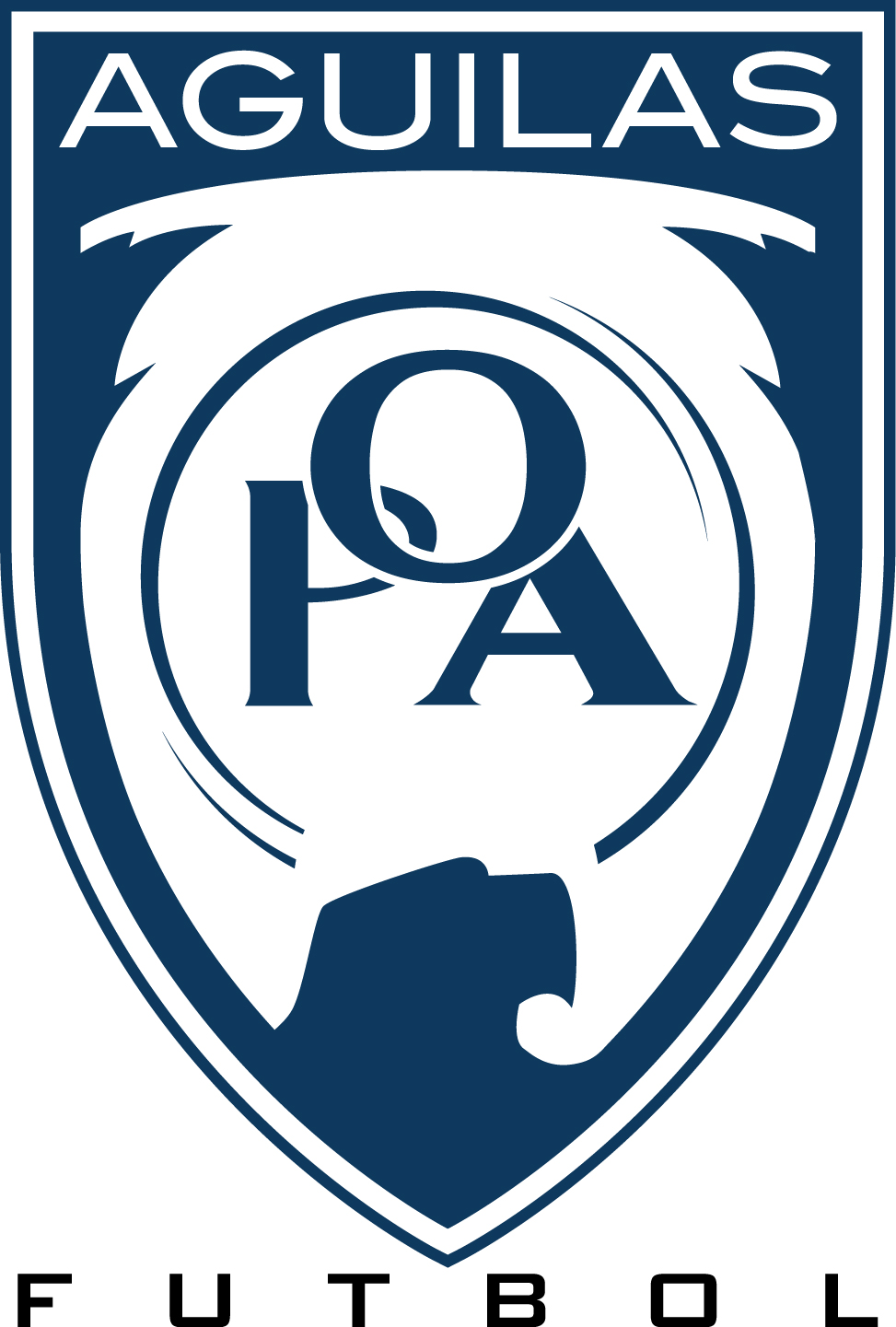 Ogden Preparatory Academy2014 Co-ed Soccer Conditioning: This is NOT mandatory! If you choose to attend, be ready to work out in the junior high gym no later than 3:30! Gym clothes and shoes required (no cleats). Grades 6-9 are invited.		Wednesday – February 19th		Thursday – February 20th		Tuesday – February 25th			Thursday – February 27thTryouts: Monday, March 3rd - 3:30 @ OPA’s front soccer field. All students (grades 6-9) are invited to attend. Appropriate gym clothes are required! Cleats and shin guards are encouraged but not required for the tryout.